Администрация города Куйбышева Новосибирской области Каинская и Барабинская Епархия Русской Православной ЦерквиМуниципальное Бюджетное Учреждение Культуры «Культурно-досуговый комплекс»Творческое Объединение «Истоки»Духовно-нравственно-просветительский Проект, Девятый открытый литературно-музыкальныйРождественский Конкурс-Фестиваль«Рождество Христово»                                           Куйбышев 2021-2022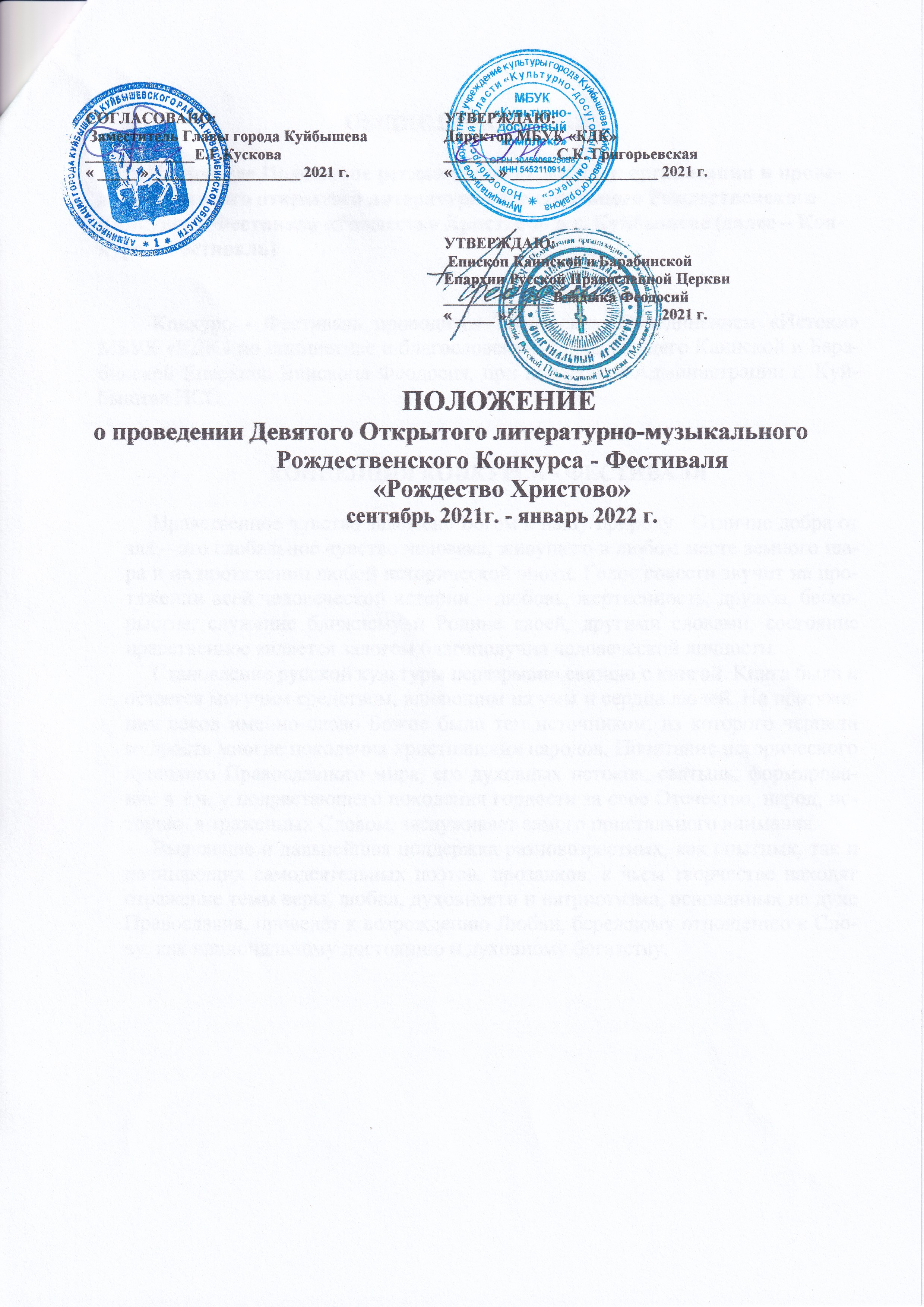                                         ОБЩИЕ ПОЛОЖЕНИЯ         Настоящее Положение регламентирует порядок организации и проведения Девятого открытого литературно-музыкального Рождественского Конкурса-Фестиваля «Рождество Христово» в г. Куйбышеве (далее – Конкурс-Фестиваль) Конкурс-Фестиваль проводится Творческим Объединением «Истоки» МБУК «КДК» по инициативе и благословению Управляющего Каинской и Барабинской Епархией Епископа Феодосия, при поддержке Администрации г. Куйбышева НСО.                     КОНЦЕПЦИЯ КОНКУРСА-ФЕСТИВАЛЯ     Нравственное чувство заложено Богом в нашу природу.  Отличие добра от зла – это глобальное чувство человека, живущего в любом месте земного шара и на протяжении любой исторической эпохи. Голос совести звучит на протяжении всей человеческой истории – любовь, жертвенность, дружба, бескорыстие, служение ближнему и Родине своей, другими словами, состояние нравственное является залогом благополучия человеческой личности.      Становление русской культуры неразрывно связано с книгой. Книга была и остается могучим средством, влияющим на умы и сердца людей. На протяжении веков именно слово Божие было тем источником, из которого черпали мудрость многие поколения христианских народов. Почитание исторического прошлого Православного мира, его духовных истоков, святынь, формирование в т.ч. у подрастающего поколения гордости за свое Отечество, народ, историю, выраженных Словом, заслуживает самого пристального внимания.      Выявление и дальнейшая поддержка разновозрастных, как опытных, так и начинающих самодеятельных поэтов, прозаиков, в чьем творчестве находят отражение темы веры, любви, духовности и патриотизма, основанных на духе Православия, приведёт к возрождению Любви, бережному отношению к Слову, как национальному достоянию и духовному богатству.                                Цель Конкурса-Фестиваля: Девятый открытый литературно-музыкальный Рождественский КонкурсФестиваль «Рождество Христово» – это вклад в формирование у населения чувства уважительного отношения к истории Христианства.Задачи Конкурса-Фестиваля:1.1.Изучение и развитие интереса к традициям и культуре Православного мира. 1.2. Духовно-нравственное воспитание современной молодежи в лучших традициях Православной культуры; 1.3. Формирование культуры слова, привлечение внимания общественности к проблеме сохранения чистоты и красоты русского языка, художественного слова;1.4.   Повышение уровня мастерства участников Конкурса, поддержка талантливой молодежи, способной продолжать и развивать лучшие традиции литературного творчества старшего поколения;1.5.   Выявление и поддержка литературно одаренных молодых авторов;1.6.   Приобщение детей и молодежи к чтению духовной литературы;1.7.   Стимулирование и поощрение творческой активности молодежи.                        2. Управление Конкурсом-Фестивалем Руководство подготовкой и проведением Конкурса-Фестиваля осуществляет организационный комитет:Зам. Главы г. Куйбышева, Начальник Отдела культуры, спорта и молодёжной политики г.Куйбышева Кускова Е.Г.Епископ Каинский и Барабинский Феодосий.Директор МБУК «КДК» Григорьевская С.К.Ведущий методист МБУК «КДК», рук. ТО «Истоки» Дзезюля О.В.                             3. Участники Конкурса-Фестиваля    В Конкурсе принимают участие самодеятельные поэты, прозаики, как опытные, так и пробующие себя на литературном поприще, из города Куйбышева, Куйбышевского района и других районов и городов Новосибирской области.    К участию в Конкурсе приглашаются коллективы и исполнители по возрастным категориям:       I гр. - до 14 лет     II гр. - 15 – 25 лет                   III гр. - 26 лет и старше.                   4. Сроки и порядок проведения Конкурса-Фестиваля   Конкурс-Фестиваль проводится в 3 этапа. 1-ый этап – (сентябрь, октябрь, ноябрь, до15декабря 2021года) предусматривает активную работу с произведениями авторов на местах. От детских учреждений, учебных заведений, организаций, учреждений, частных лиц подаются заявки на участие в Конкурсе с фотографией и информацией о конкурсанте (см. Приложение №1) 2-ой этап – (с 16декабря 2021г., январь 2022г.) отборочный (заочный). Работа жюри, приглашение на участие в заключительном литературно-музыкальном празднике Конкурса-Фестиваля.3-ий этап – (22 января 2022г.) заключительный литературно-музыкальный праздник «Рождество Христово» (выступление авторов, награждения).    Традиционно по итогам проведения Конкурса-Фестиваля будет издана книга «Рождество Христово» (9-е издание) стихов, рассказов, песен с нотным материалом о Рождестве Христовом, нравственном выборе и святости.                                      5. Тема Конкурса-Фестиваля:     О Христе, Рождестве Христовом, о Евангельском чуде, о нравственном выборе, о Победе Добра над злом, дающем пример высоконравственной духовной жизни, пример Подвига Святых в защиту Веры. В XIX веке большую популярность приобрели святочные (рождественские) рассказы. На Руси предшественниками литературного святочного рассказа явились устные истории или былички, рассказываемые обычно в деревнях в святочные вечера. Приветствуются тексты песен с нотным материалом (обязательно!!!), а также аудио или видеозапись.                                6.Условия конкурсного отбора Конкурса-Фестиваля.Конкурсный (заочный) отбор произведений проводится по следующим номинациям:     1.Стихи, посвящённые Рождеству Христову, Святым.     2.Рассказы о Евангельских событиях, о Святых, о нравственном выборе между добром и злом в жанре «Святочный рассказ».3.Сказки с хорошим концом и с христианской нравственной основой.4.Рождественская песнь в прозе или в стихах.      5.Песня с христианской нравственной основой (текст, ноты, аудио или видеозапись).     6. Стихи и рассказы духовно-нравственного содержания.     7. Взрослые пишут стихи о Христе для детей. Каждый участник должен предоставить не более пяти произведений в электронном виде (формат Microsoft word) объемом не более одной-двух страниц каждое произведение (формат А-4) на одной стороне.                                          ВНИМАНИЕ!!!Заявки принимаются до 15 декабря 2021 года!!!Заявка заполняется по форме (Приложение №1) на каждого участника отдельно, в этом же файле в заявке должны быть произведения участника!!! При отправлении заявки по электронной почте необходимо указать: «На конкурс «Рождество Христово».Необходимо придерживаться темы конкурса и предложенных номинаций!Просьба к руководителям литературных объединений!!! Перед подачей материалов на конкурс – внимательно проверять качество подаваемых произведений!!! В произведениях не должно быть материалов про новый год, знаки зодиака, колдовство, магию, т.к. это не имеет никакого отношения к Рождеству Христову и православию!!!             7. Награждение участников и победителей Фестиваля:7.1. На заключительном литературно-музыкальном празднике «Рождество Христово» приглашенный участник исполняет 1 авторское произведение не более 2 минут. 7.2.  По результатам проведения Конкурса-Фестиваля жюри присваивает звание Лауреатов и Дипломантов I, II, III степени.7.3.  Учрежден специальный приз Епископа Каинского и Барабинского – Гран-При.7.4.  Возможно вручение призов других заинтересованных организаций и частных лиц.8.Заявки на участие в литературно-музыкальном Конкурсе-Фестивале                                                                                           (Приложение № 1)с текстами произведений в электронном виде (формат Microsoft word), аудио или видео записи песен принимаются до 15 декабря 2021 года включительно по адресу:
 632385, г.Куйбышев, ул. Партизанская, 95, МБУК «КДК» (Дворец Культуры им. В.В.Куйбышева), кабинет № 43 (2-ой этаж) Ольга Владимировна Дзезюлят/факс: 8(383 - 62) -63-709e-mail: kaunsk-kultura@yandex.ru         odzezyulya@mail.ruСправки по телефону:   8(383-62) 63-709; 8-913-064-79-92; 8-951-388-91-56; Ольга Владимировна Дзезюля                                                                                                                                    Приложение № 1
                                                             АНКЕТА-ЗАЯВКА участника Девятого открытого литературно-музыкального Рождественского Конкурса-Фестиваля «Рождество Христово!»
2021-2022гг. 1.Ф.И.О. участника_________________________________________________2. Дата рождения_____________________________________________3. Место жительства (район, населенный пункт)_______ ___________________________________________________4.Место работы или учёбы__________________________________________5.Состоите ли Вы в литературном объединении, если «да», то в каком (название, место нахождения, руководитель) ________________________________________________________ 6.Перечень предоставляемых на  Конкурс-Фестиваль произведений_____________________________________________________________________7.Указать, какое произведение будете читать, исполнять на заключительном празднике (название, хронометраж, если есть музыкальное сопровождение, укажите какое)_________________________________________________________________8. Контактный телефон, адрес электронной почты:___________(ФИО и подпись)________________________________________________________________________ (дата)                                            Будем рады встрече с Вами      на Девятом открытом литературно-музыкальном Рождественском                                                 Конкурсе-Фестивале                                     «Рождество Христово!»